МИНИСТЕРСТВО КУЛЬТУРЫ РОСТОВСКОЙ ОБЛАСТИГОСУДАРСТВЕННОЕ БЮДЖЕТНОЕ УЧРЕЖДЕНИЕ КУЛЬТУРЫ РОСТОВСКОЙ ОБЛАСТИ«РОСТОВСКАЯ ОБЛАСТНАЯ ДЕТСКАЯ БИБЛИОТЕКА ИМЕНИ В. М. ВЕЛИЧКИНОЙ»ПОЛОЖЕНИЕо межрегиональных краеведческих чтениях«Память книга оживит. Донская природа»1. Общие положения.1.1 ГБУК РО «Ростовская областная детская библиотека имени В.М. Величкиной» (далее – Организатор) проводит межрегиональные краеведческие чтения «Память книга оживит. Донская природа» (далее – Чтения), посвящённые природе Ростовской области. Для Чтений отобраны произведения донских авторов о природе края.1.2. Главными целями Чтений являются организация комплекса мероприятий в поддержку чтения, популяризация краеведческих знаний, создание положительного имиджа человека читающего и детской библиотеки как современного информационно-культурного центра экологических знаний для читателей и сотрудников библиотек.1.3. Задачами Чтений являются совершенствование познавательной, творческой, коммуникативной и литературной деятельности подростков; повышение читательской активности, обеспечение доступности к информации, культурным ценностям, услугам учреждений культуры.2. Условия участия и сроки проведения Чтений.2.1. Участниками Чтений могут стать учреждения, общественные организации, творческие объединения, а также частные лица, поддерживающие цели и задачи Чтений. Все мероприятия проводятся для подростков 10-14 лет.2.2. Чтения проводятся в четыре этапа, каждый из которых посвящён творчеству одного из донских авторов:1 этап – 20-30 января 2021 года – Гавриил Колесников;2 этап – 20-30 июня 2021года – Григорий Гасенко;3 этап – 20-30 августа 2021 года – Николай Косенко;4 этап – 20-30 октября 2021 года – Николай Николаев.2.3. Участие возможно как в одном из этапов, так и во всех четырёх.3. Порядок проведения Чтений.3.1. За 30 календарных дней до начала каждого этапа на официальном сайте Организатора www.rodb-v.ru публикуются материалы для проведения мероприятия.3.2. В сроки каждого этапа учреждения-участники проводят мероприятия: знакомят с биографией автора, читают отрывки, проводят обсуждения.3.3 Форматы участия в Чтениях:3.3.1. «Живое чтение» в детской аудитории.3.3.2. Проведение чтения детям и подросткам вслух дистанционно на любой из площадок для проведения видеоконференций (Skype, Zoom и др.), позволяющих не только прочитать, но и обсудить прочитанное.3.3.3. Запись и размещение видео или аудиоролика чтения. Запись должна включать в себя обращение к слушателям, чтение произведения и вопросы по тексту с помощью которых можно обсудить прочитанное с детьми.3.3.4. Проведение прямых трансляций чтения в ВКонтакте, Facebook, Одноклассники или Instagram. Сохранить трансляцию.3.4. В сроки каждого этапа и в течение 10 календарных дней после окончания каждого этапа все  учреждения-участники заполняют отчётную форму по ссылке, размещённой на официальном сайте Организатора www.rodb-v.ru и автоматически получают сертификат участника.3.5. Организатор Чтений и учреждения-участники осуществляют информационное сопровождение хода Чтений: размещение информации о каждом этапе Чтений на официальных сайтах и в социальных сетях, СМИ. При размещении материалов ссылка на Организатора обязательна.3.6. Хештег события  #ПамятьКнигаОживит2021.4. Подведение итогов Чтений.4.1. Подведение итогов Чтений проводится:1 этап – 20 февраля 2021 года;2 этап – 20 июля 2021 года;3 этап – 20 сентября 2021 года;4 этап – 20 ноября 2021 года.4.2. Каждое учреждение-участник, заполнившее итоговую форму, получает сертификат за участие в каждом этапе Чтений.4.3. Итоговая форма может быть заполнена как от имени конкретного сотрудника, так и от учреждения в целом.4.4. Если в подготовке и проведении мероприятия участвовали несколько сотрудников, итоговая форма заполняется каждым самостоятельно. При этом количество участников или просмотров заполняет только один сотрудник, остальные в графе «Количество» ставят «0».4.5. Организатор оставляет за собой право поощрения наиболее активных участников.4.6. Информация об итогах Чтений размещается в СМИ и на сайте Организатора.Контактная информация организаторовмежрегиональных краеведческих чтений«Память книга оживит. Донская природа»ГБУК РО «Ростовская областная детская библиотека имени В.М. Величкиной»344082, г. Ростов-на-Дону, пер. Халтуринский, 46 «а», тел. (863)269-88-35e-mail: metod@rodb-v.ru сайт: www.rodb-v.ruКоординаторы:Рыбак Светлана Викторовна,Пугачева Татьяна Леонидовна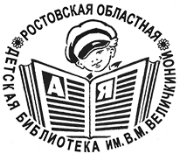 344082, Г. РОСТОВ-НА-ДОНУ, ПЕР. ХАЛТУРИНСКИЙ, 46 «А», ТЕЛ. 269-88-35, ФАКС (863) 240-27-62E-MAIL: RODBV-RND@YA.RU  URL: WWW.RODB-V.RU ИНН 6164090861 КПП 616401001Р/С №40601810860151000001  В ОТДЕЛЕНИИ ПО РОСТОВСКОЙ ОБЛАСТИ ЮЖНОГО ГЛАВНОГО УПРАВЛЕНИЯ ЦЕНТРАЛЬНОГО БАНКА РФ. БИК 046015001 Л/С 20807003110